Pesterzsébet, 2013. május 5.Takaró Tamás, esperes ???- konfirmáció -Alapige: Lukács 17; 5„És mondának az apostolok az Úrnak (Jézusnak): Növeljed a mi hitünket!”Ünneplő gyülekezet, kedves konfirmandusok! A tegnapi beszámoló után, amely itt volt a templomban, a gyülekezet és a presbitérium színe előtt, ahogy az egyházi törvény ezt előírja, ma lesz a konfirmandusok hitvallástétele, azután a fogadalom tétele, és ezt követően felhatalmazzuk őket arra, hogy éljenek az úrvacsora szentségével. Egyúttal ez azt is jelenti, hogy ettől az órától kezdve ők a magyarországi református anyaszentegyház felnőtt tagjainak tekintendők. Erre készülünk most, amikor Isten igéjére figyelünk. Jézustól kérik a felolvasott igében a tanítványai, hogy növeljed a mi hitünket. Ez lesz a rövid igemagyarázatom alapigéje. Nem kér az ember ilyesmit csak úgy. De ha már kér valamit valaki Jézustól, akkor valami fontosat kér, vagy valami megfoghatót, valami reálisat, valamit, amit az életben hasznosítani lehet. Ha már valaki egyáltalán kér Jézustól valamit. Az emberek ha imádkoznak, és nagyon sokan imádkoznak, néhányan rendszeresen, mások alkalomszerűen, a legtöbb ember pedig nagyritkán. De szinte minden ember imádkozott és imádkozik. Ha megfigyeljük, ezek az imádságok javarészt, ha már kimondjuk őket, kérésekből állnak, kérünk. Uram, Isten, ha vagy, adj nekem gyógyulást, beteg vagyok! Adj társat! Adj anyagi biztonságot! Adj uram Isten valamit, amire vágyom, ami szerintem fontos lenne az életem, az utam számára! De hogy valaki azt kérje, Jézustól, ha már imádkozik, hogy növeld a hitemet, ez különös kérés. Van magyarázat arra, hogy miért kérték éppen ezt a különöset Jézustól, a Jézus tanítványai. Miért nem kértek gazdagságot Jézustól? Egészséget, vagy bármi mást. Miért pont ezt? Mert miközben hallgatták Jézus szavait, megértették, hogy a hit az kincs. Méghozzá nagyon drága kincs. Valami rendkívüli dolog a hit. És nem csak rendkívüli, hanem az élet bizonyos helyzeteiben rendkívül fontos dolog a hit. Erre úgy jöttek rá, hogy Jézust hallgatták. Testvérek, hogy a hit milyen kincs, hogy milyen óriási érték, hogy mennyire fontos, mennyire nélkülözhetetlen, ezt kizárólag akkor tudja meg az ember csak és kizárólag, ha hallgatja Jézus beszédeit. Ha ezt nem teszi, akkor időnként talán valami kis sóvárgás féle megfogalmazódik benne, hogy de jó lenne hinni, de nem tud. Akkor döbbentek rá a tanítványok, hogy hitre van szükségük, és kérték Jézustól, hogy növeld a mi hitünket, amikor hallgatták Jézust. Méghozzá egy különös dologban szólt nekik Jézus, a megbocsátásról beszélt. Azt a kérdést vetette fel neki az egyik tanítványa, hogy hányszor lehet énellenem vétkezni, és hányszor kell azt nekem megbocsátani. Bizony, még ha egyszer is vétkezik valaki ellenünk, nem könnyű megbocsátani neki. Sok olyan embert ismerek, aki olyan haragot hordoz engesztelhetetlenül, aminek az eredete az, hogy egyszer elkövettek ellene valamit, és nem tudja megbocsátani. Egy dolog volt és nem tudja megbocsátani évtizedek után sem.  Jézustól azt kérdezik, hogy hányszor lehet ellenem vétkezni, és hányszor kell nekem megbocsátani. Hozzáteszi a kérdező Péter, hogy még hétszer is? Ha egy nap valaki hétszer egymás után vétkezik énellenem, azt nekem újra és újra meg kell bocsátani? Jézus ezt a furcsa választ adja: „Nem azt mondom néked, hogy hétszer kell megbocsátani, ha valaki vétkezik, ellened, hanem hetvenhétszer hétszer is.” Amikor ezt Jézus végigmondta, akkor szólaltak meg a tanítványok, és akkor kérték tőle: „Uram, növeld a hitünket!” Mert valami olyasmiről beszélsz, amire képtelen az ember. Olyasvalamit mondasz, amit egy ember nem tud megcsinálni. Még ha akarja sem, még ha el is határozza, még ha minden erejét beleadja, akkor sem képes rá! Ilyenre az ember nem képes, hetvenhétszer hétszer is megbocsátani annak, aki vétkezik énellenem.Igen, tudták a tanítványok, hogy a megbocsátásunk véges. Az övék is az volt. Ki is szoktuk mondani: Eddig és nem tovább! Elég volt! Mindennek van határa! Nem csinálhatsz bolondot belőlem! Komolyan is gondoljuk, és eszerint cselekszünk. Jézus meg mondott egy teljesíthetetlent, nem csak hétszer, hanem hetvenhétszer hétszer is meg kell bocsátani. Érthető már hogy a tanítványok végighallgatva mindezt, miért kérték éppen ezt Jézustól: Uram, akkor növeld a mi hitünket! Szeretném nagyon aláhúzni, hogy csak Jézus szavait hallgatva jut el az ember oda, hogy ilyet kérjen. Mert miközben Jézus szavait hallgatjuk, rájövünk valamire. A mindenben véges voltunkra. Hogy elfogy a türelmem, a megbocsátásom, a szeretetem, hogy kimerülnek az idegeim, hogy egyszer csak kimondom, hogy elég volt, és akkor rádöbben az ember, hogy tőlem nem telik más. Akkor fogalmazódik meg a kérés: „Uram, növeld a hitünket!” Igen ám, de csak az növelhető, ami van. Ami nincs, az nem növelhető. Akinek nincs hite, azt nem lehet megnövelni. Először meg kell születni a hitnek, hogy az növelhetővé legyen. A tanítványok úgy gondolták, hogy nekik van hitük. És ezért kérték, hogy növeld uram a hitünket. És arra gondoltak, ha a hitük nagyobb lesz, ha a hitük erősebb lesz, akkor ezzel a nagyobb hittel, ezzel az erősebb hittel az élet terheit jobban fogják hordozni. Sokkal inkább készek és képesek lesznek sok terhet elhordozni, sok fájdalmat elviselni, sok gondon túl lépni. Ezért az lenne a megoldás, hogy megnövekedjen valahogy a hitük. Kedves testvérek! Fontos kérés ez, de miután csak az növelhető, ami van, nagy kérdés az, hogy van-e egyáltalán hitünk Jézusban. Kedves konfirmandusok! Nektek szól először, de természetesen szól a gyülekezet minden tagjának, hogy hinni Jézusban ennyit jelent: Összekapcsolódom vele. Ezért hallgatom őt, mert úgy lehet összekapcsolódni Jézussal. Ezért imádkozom hozzá, ezért járok templomba, ezért olvasok Bibliát, ezért igyekszem engedelmeskedni neki. Mert a hit az egy eszköz csupán, egy út, hogy odakössem az életem Jézushoz. Ezért valójában nem is az a nagyon fontos kérdés, hogy a hitem kicsi vagy nagy, erős vagy gyenge, hanem hogy van-e? Vagyis odakapcsolódik-e az életem Jézushoz? A jézusi válaszból az is kiderül, hogy Jézus azt mondja nekik, ha egy mustármagnyi van, ez a magok közül a legkisebb, ha csak egy mustármagnyi hited van, az is elég. Vagyis Jézus nem azt mondja, hogy igen, meg kell növelni a hitünket, hogy valami lelki gyakorlattal egyre nagyobbá lehet tenni a hitünket. Jézus arról beszél, hogy elég, ha egy mustármagnyi kicsiny van, de van! Azért van a templom, azért hívunk ide embereket, azért tanítottuk a fiatalokat, azért adunk a kezükbe Bibliát, azért hívjuk őket ide az úrasztalához, az úrvacsorához, hogy összekapcsolódjon az életük Jézussal. A hit drága kincs. Kérni kell. Igehallgatás közben kapja az ember ezt a kincset. És ez a kincs valójában tud erősödni és növekedni. Azzal fejeződik be a kérésre adott jézusi válasz és így ez a rövid igemagyarázat is, hogy Jézus ezt válaszolta: Ha van annyi hitetek, mint egy mustármag, akkor az mindenre elég. Titokzatos válasz. Hogy lehet elég a mustármagnyi hit? Kedves testvérek! A mustármagnak, mint minden magnak az a lényege, hogy élet van benne. Ezért ha a földbe kerül, hajszálgyökereket ereszt, és elkezdi kiszívni a földből azt, amire szüksége van ahhoz, hogy majd fává nője ki magát. Jézus azt tanítja, akármekkora hited is van, ha van, ha a hited bármilyen kicsi, de énvelem összekapcsolódik, nekem mindenre van erőm. Igen, nem a mi hitünkön múlik. Nem a mi hitünk nagyságán múlik bármi is, hanem azon, hogy van-e, és ha van az egyet jelent, összekapcsolódott az életem Jézuséval. Ő az erőforrás. Neki van hatalma. Ő cselekszik, ő tesz csodát, nem a hitem. Nem én. Nem énrajtam múlik. Énrajtam ennyi múlik, hogy ha van már egy mustármagnyi hitem, amit igehallgatás közben Isten nekem adhatott, összekapcsolódhattam-e az erőforrással. Az emberekkel elhitették, hogy bízz magadban, van erőd rá. Igen, ettől nézünk ki úgy, ahogy kinézünk. Ettől olyanok a családjaink, amilyenek. Ettől olyan a házasságaink, amilyenek. Ettől lesznek a gyerekek amilyenek. Ettől lesz a világ olyan, amilyen. Bízz magadban! Ha van erőd, meg tudod csinálni! Jézus azt mondja, ha van egy mustármagnyi hited, azaz bízol énbennem, minden lehetséges neked. Azt mondja Jézus, azt mondod a hegynek, szakadj ki tövestől és menj a tengerbe, a hegy kiszakad, és a tengerbe megy. Vedd tudomásul, ha az életben ilyen hegyek állnak előtted, hogy megoldhatatlan, hogy itt nincs megoldás, itt nincs esély, tanuld meg, hogy neked nincs, de Jézusnak van, egyedül neki van. Bátorítson bennünket ez a csodálatos ige: Ha egy mustármagnyi hited van - mondja Jézus, azaz összekapcsolódik az életed az enyémmel, nekem mindenre van erőm. Övé minden hatalom mennyen és földön. Ne a magad erejére, ne a magad hitében bízz! Nem az az erős. Abból annyira telik, amennyire telik, nézd meg, ítéld meg magad. Egyformán nem telik elég nekem sem, neked sem, és nekik sem. De ha van egy mustármagnyi hit a szívedben Jézus felé, az mindenre elég. Azzal fejezi be Jézus ezt, hogy mindent bízz bátran rám, csak kapcsolódj hozzám. A többit bízd rám! Hinni azt jelenti, hogy nézz Jézusra, hallgasd őt, és tedd meg, amit mondott. A többit bízd rá! Kívánhatunk-e többet, ezeknek a drága életeknek, akik ma innen indulnak majd tovább, mint hogy higgyenek, mustármagnyi hittel, de higgyenek Jézusban. Nézzenek fel rá, hallgassák őt, és tegyék meg, amit Jézus mond nekik. A többit Jézus elintézi, csodálatos módon. Erről szól a keresztyén élet. Ezt kívánjuk nekik! Ámen!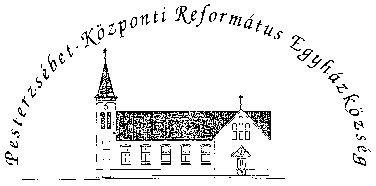 Pesterzsébet-Központi Református Egyházközség1204 Budapest, Ady E. u. 81.Tel/Fax: 283-0029www.pkre.hu1893-2013